Кейс по продвижению натяжных потолков в InstagramВ обязанности входило ведение таргетированной рекламы, ведение ленты (тексты, визуал).Аудитория была сегментирована следующим образом.“Дачники”;“Строительные материалы”;“Дизайн интерьера”;“Недвижимость”;“Дизайн + недвижимость”;“Мамочки”;“Коттеджи”;“Геотаргетинг по новостройкам”“Ремонт” и др.Большая часть аудитории клиента - женщины. Кроме того, обустройством дома и обдумыванием ремонта в большей степени занимаются женщины, поэтому объявления настраивались на них.Лучше всего показали себя аудитории “Дачники” и  “Дизайн интерьера”.Скрин с результатами :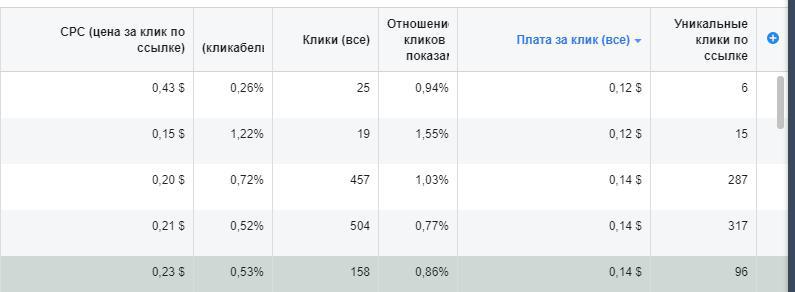 Далее приведены скрины постов, текстов и оформления ленты.ДО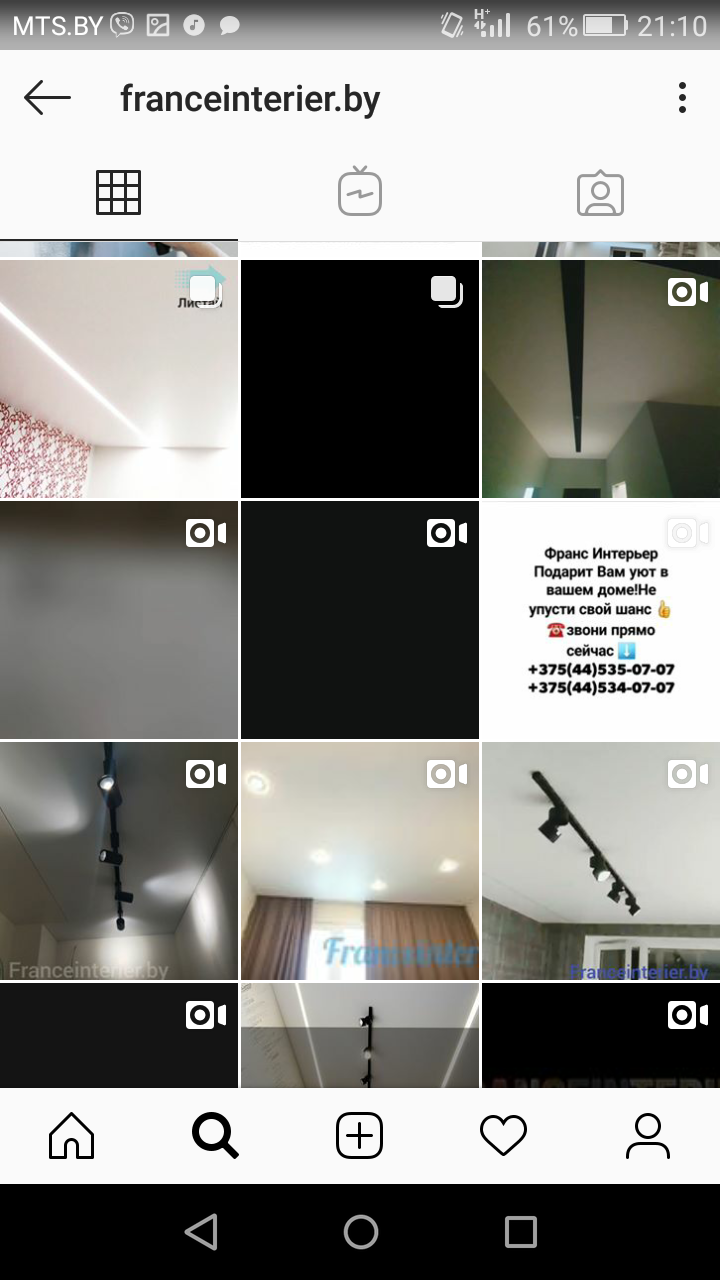 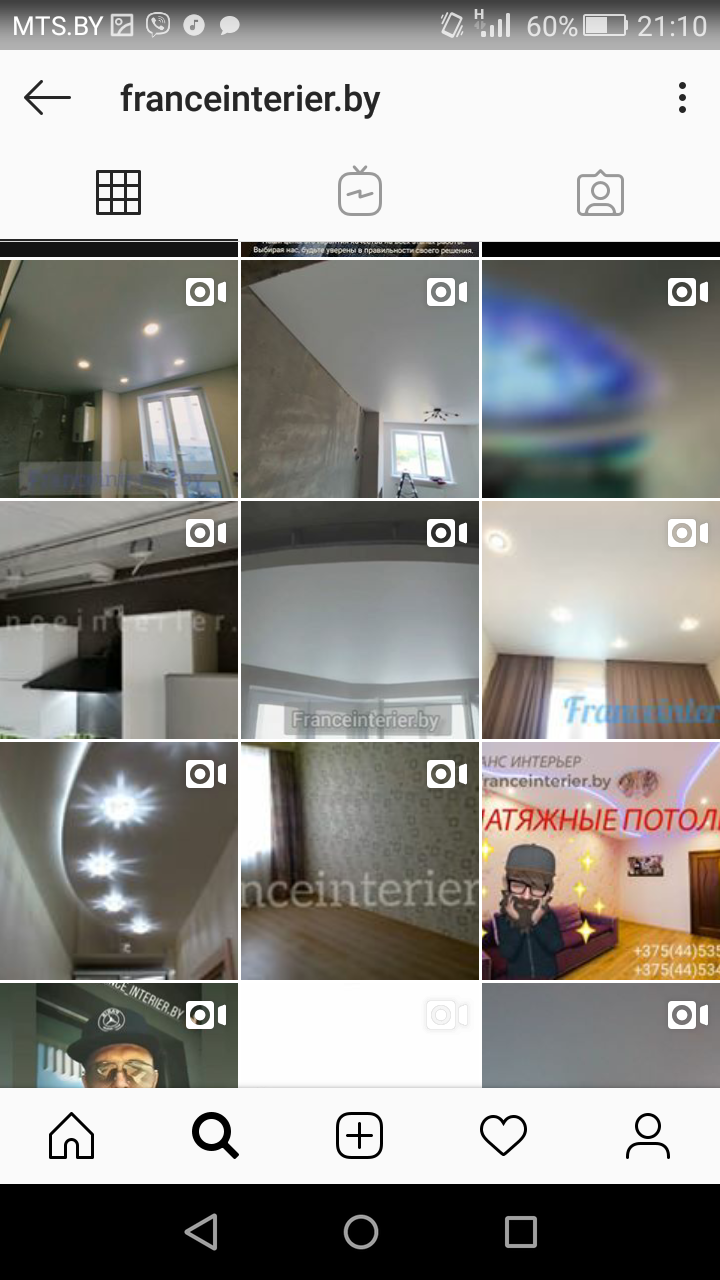 ПОСЛЕ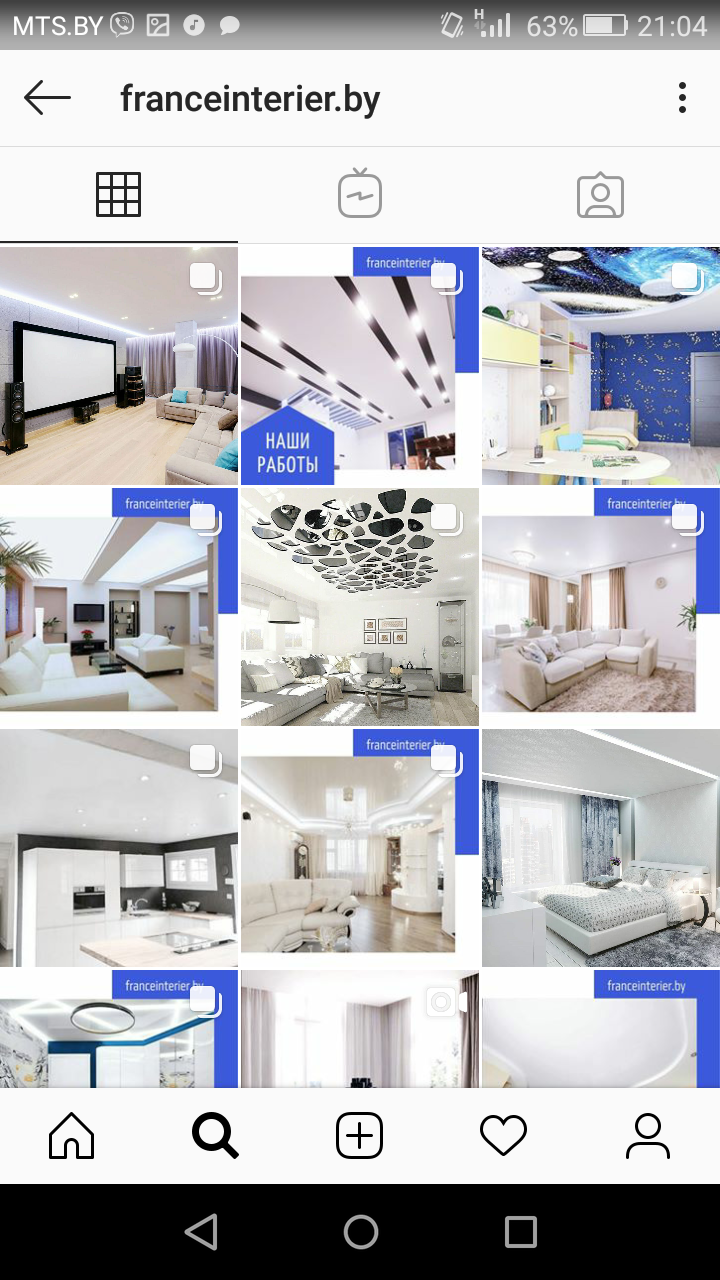 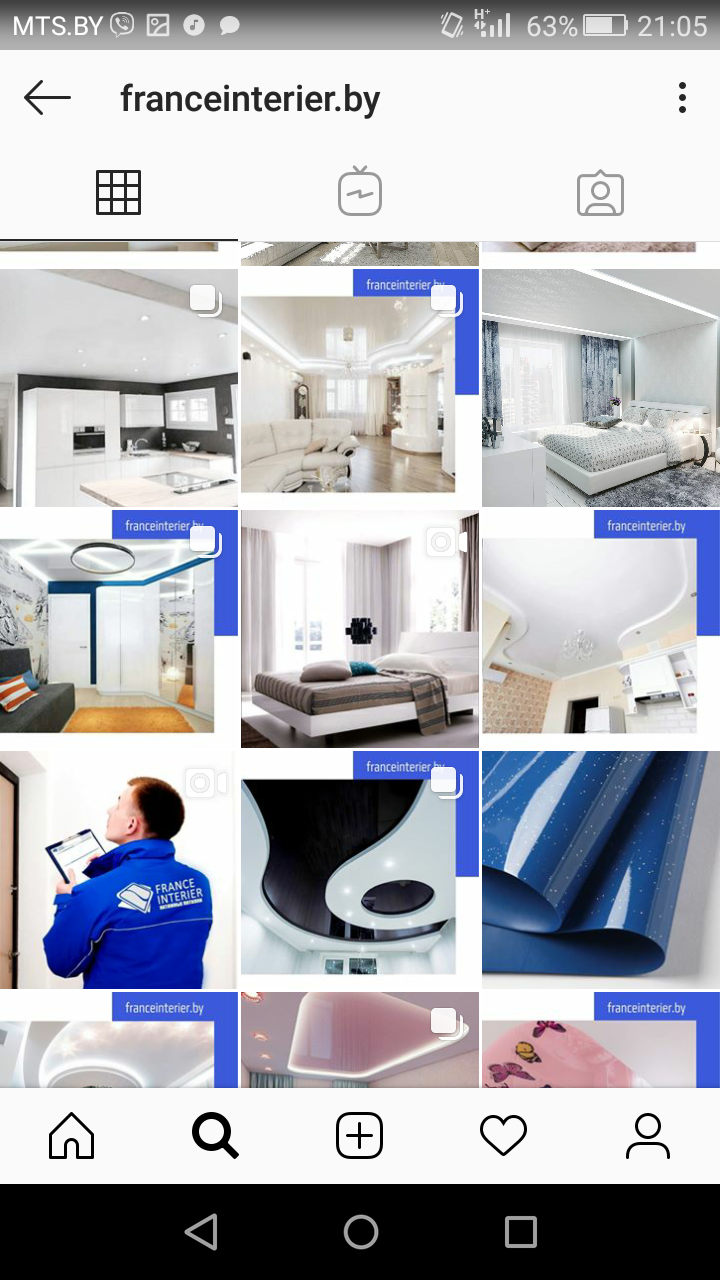 Сегодня делимся результатами нашей работы ✨ ⠀ ⠀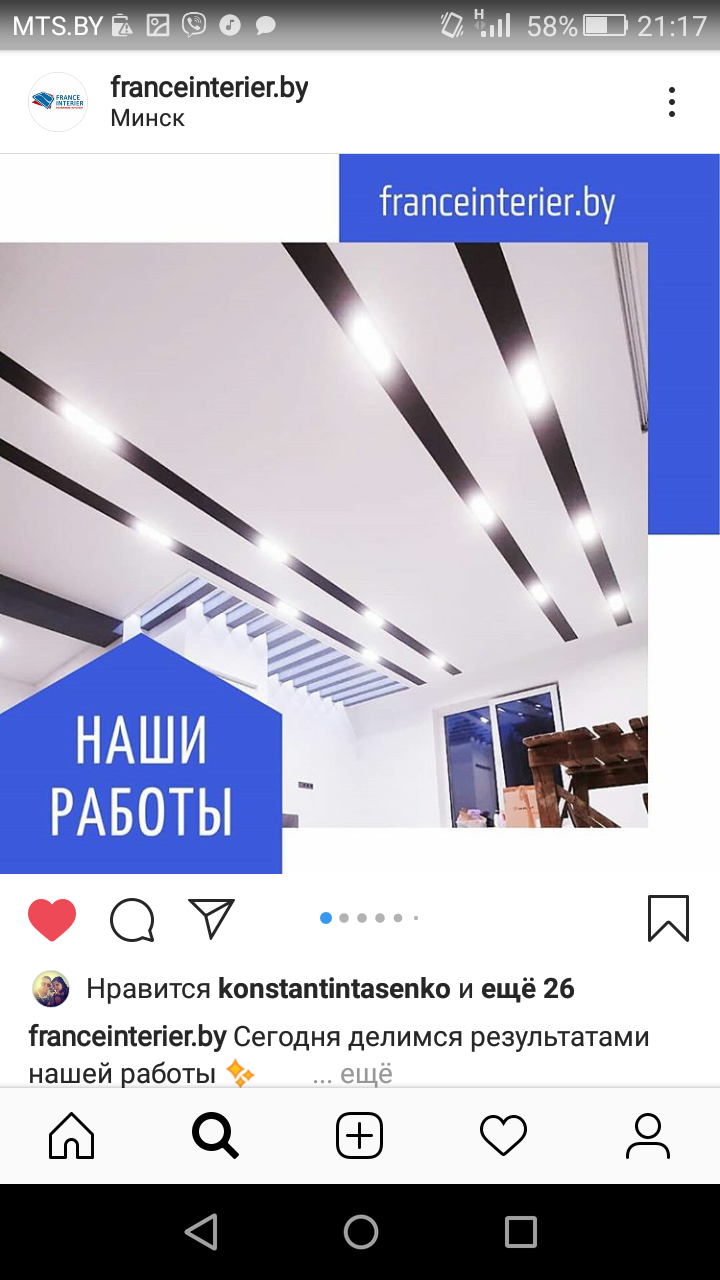 Установка производилась на весь дом (180 м2) 🏡⠀Полотно - белый сатин.⠀Все полосы (чёрный сатин) делались из разделительного    профиля.⠀Светильники расположились тройками в шахматном порядке.⠀В заказ также была включена установка скрытого карниза.⠀⠀Справились за 3 дня 💪⠀Получилось вот такая красота ✨⠀Итог: клиент доволен - мы довольны.⠀⠀Думаете об установке натяжного потолка? Пишите в директ либо звоните. Мы ответим на все ваши вопросы.⠀Наша команда профессионалов установит потолок в кратчайшие сроки, а главное - качественно. Ваш дом приобретет новый эстетичный вид!⠀⠀Тел.: +375 (33) 365-77-10 (МТС);⠀+375 (44) 524-07-07 (A1).⠀⠀Cайт: franceinterier.by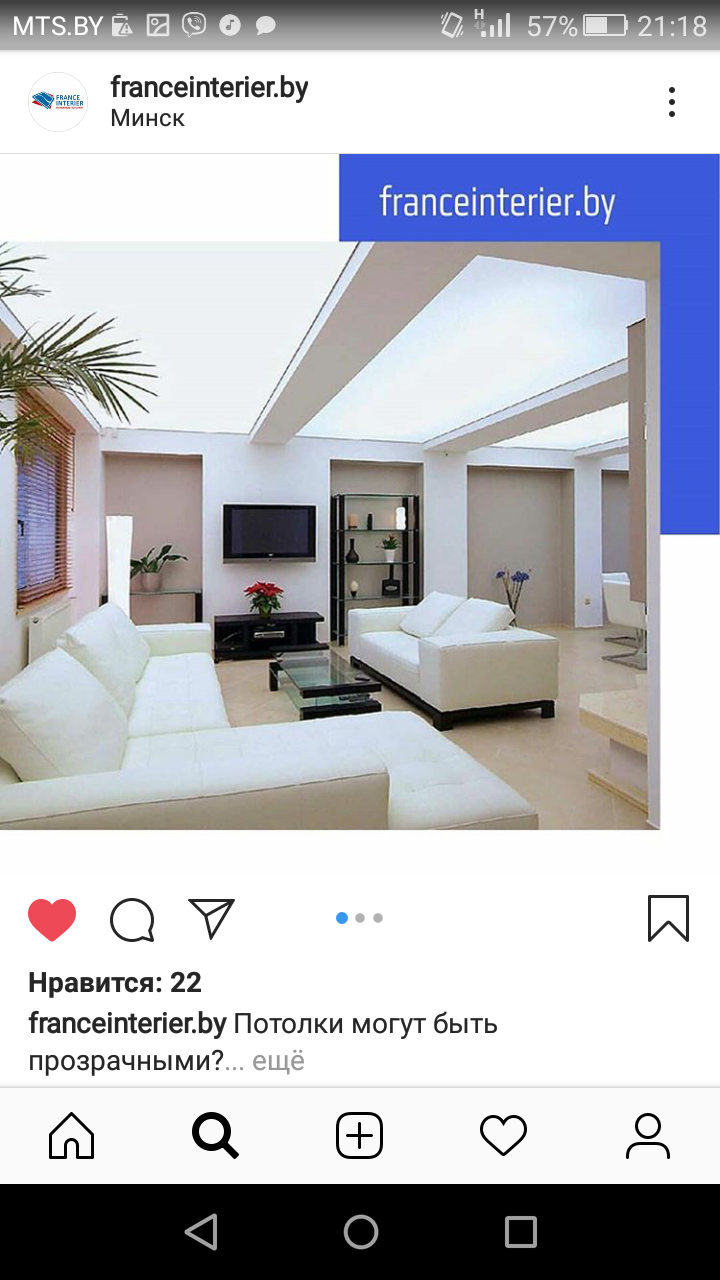 Потолки могут быть прозрачными?Могут!⠀⠀Светопрозрачные потолки изготавливаются как из ПВХ, так и из ткани.⠀На выбор предоставляются полотна различных фактур и цветов. В основном используются светлые тона, так как тёмные плохо пропускают свет.⠀⠀Эти конструкции могут служить в качестве и основного источника света, и дополнительного.Если свет выключен, светопрозрачный потолок будет выглядеть как обычное натяжное полотно.⠀⠀Данные потолки предоставляют еще один нестандартный вариант освещения комнаты 💡 ⠀Используя возможности светопрозрачного полотна, можно добиться необычных результатов в декорировании интерьера.⠀⠀Если у вас появились вопросы по установке светопрозрачного потолка, мы готовы дать на них ответы в директ.⠀⠀Либо звоните нам:⠀+375 (33) 365-77-10 (МТС);⠀+375 (44) 524-07-07 (A1).⠀Cайт: franceinterier.byКак оригинально оформить детскую?⠀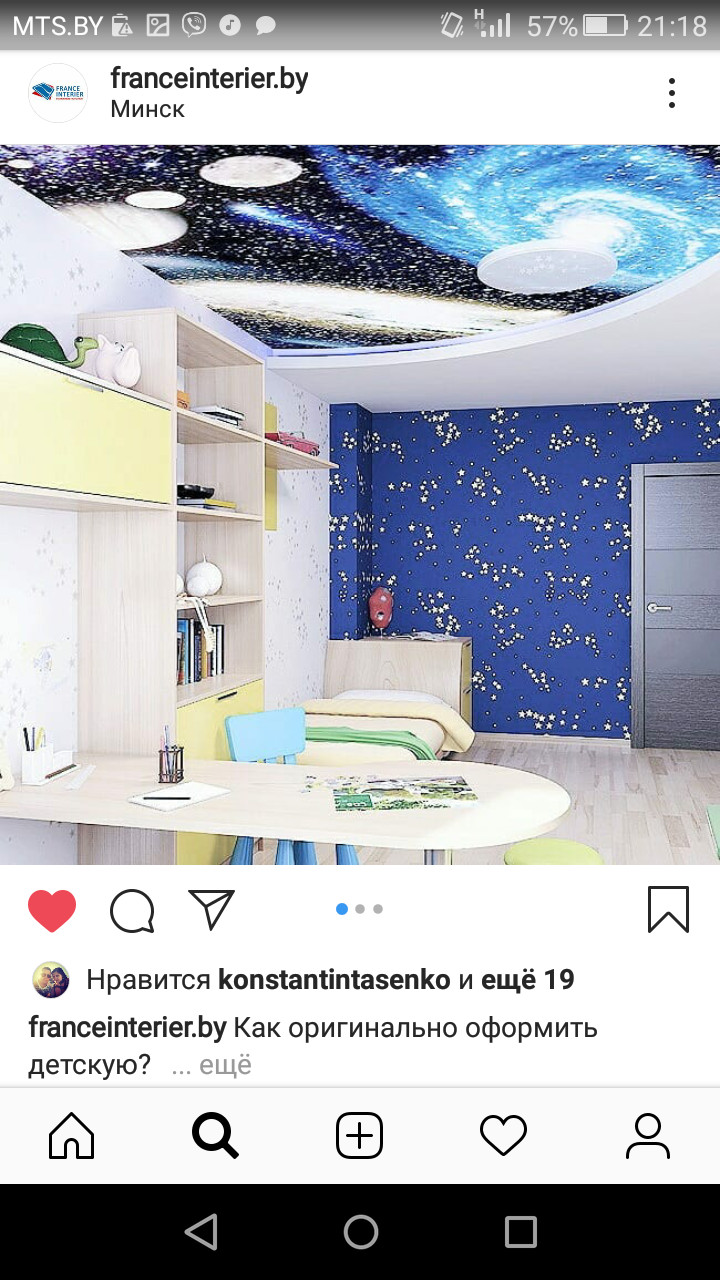 В этом поможет установка натяжного потолка "звездное небо".⠀⠀Данная конструкция представляет собой срезы светодиодных нитей, которые устанавливаются между натяжным полотном и основным потолком.В результате достигается эффект "звездного неба".⠀⠀Этот вариант идеально подходит для оформления детской комнаты. Такая конструкция привлекает внимание, выглядит необычно и занимает фантазию ребенка.В итоге из детской комнаты можно сделать настоящий сказочный мир, не похожий ни на один другой.⠀⠀"Звездное небо" может быть использовано для оформления интерьера не только детских комнат. При грамотном решении дизайнера данные потолки могут стать "изюминкой" вашего интерьера.⠀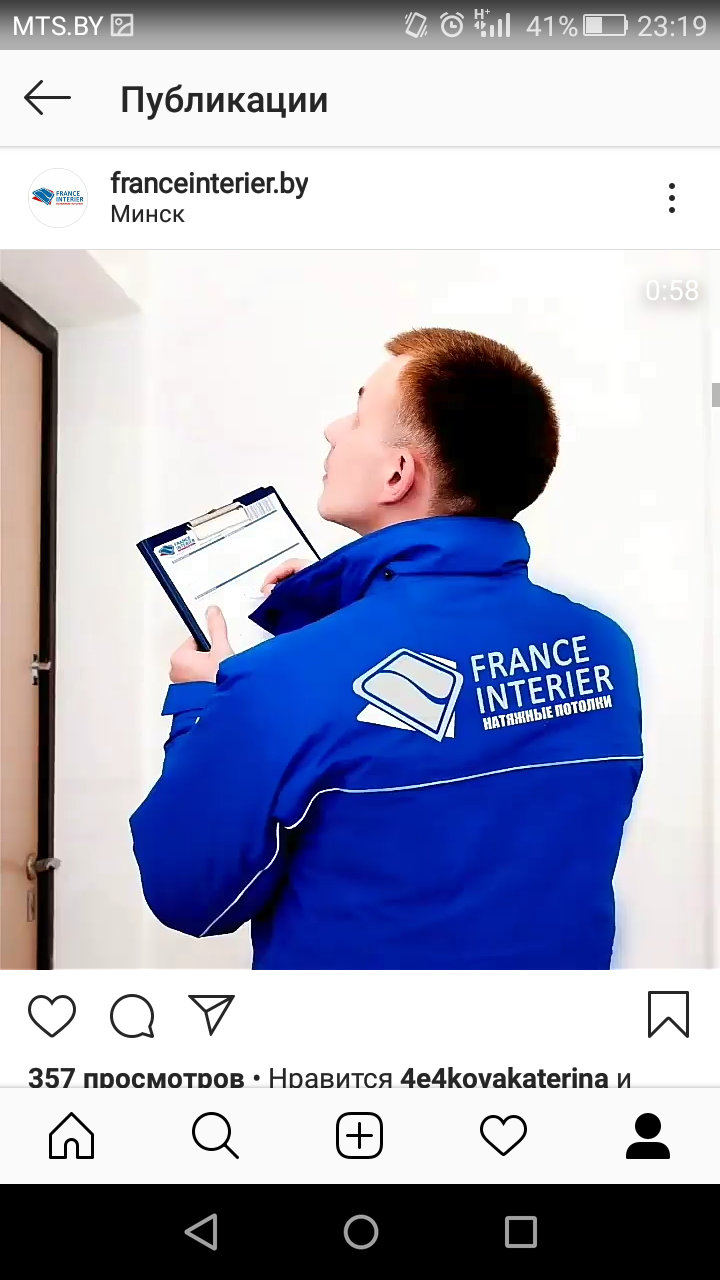 Почему натяжные потолки от "Франс Интерьер" - это выгодно?⠀⠀1. Работаем без предоплаты. Мы - завершаем работу, вы - довольны, оплата - по факту.⠀⠀2. Даём гарантию! Установите потолок у нас и спите спокойно ближайшие 20 лет.⠀⠀3. Используем только сертифицированные материалы. Нам известно: "Реклама может убедить человека купить некачественный товар — но только один раз" (Дэвид Огилви).⠀⠀4. Установим потолки даже самым привередливым чистюлям. Никакого мусора и грязи!⠀⠀5. Опытнее нас только тот самый дядя Толик из соседнего подъезда, который за бутылку отремонтирует весь дом (шутка 😁).⠀⠀6. Наше правило - 7 раз отмерь, 1 раз отрежь (а главное, что замер у нас бесплатный).⠀⠀7. Даём рассрочку. Платите постепенно, да ещё и без переплат (0%).⠀⠀8. У нас постоянные акции. С ними вы можете ознакомиться на сайте 😉⠀⠀9. Завершим работу раньше, чем вы успеете прочитать этот пост (ну почти).⠀⠀10. А ещё для нас важен не только процесс, но и результат. В этом вы можете убедиться, посмотрев видео выше 😊⠀Заполняйте форму по ссылке и мы обязательно вам перезвоним. Либо пишите в директ 📩⠀⠀Наши номера: +375 (33) 365-77-10 (МТС);⠀+375 (44) 524-07-07 (A1).Cайт: franceinterier.byЗатраты на рекламу - 310$ за 1,5 месяца.Объявления вели на сайт компании, где можно было рассчитать примерную стоимость потолка. Получено 23 заявки, из которых 7 пошли в работу. 